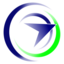 Employee InterviewPosition:	Benefits (List benefits your company offers)Biggest Pain PointsTitleLocationType of EmploymentOnsite/Hybrid/RemoteDepartment HeadCommuteBenefitNotesOrder of importanceMost Valued and WhyWorkGeneralMoreInclude anything not listed you would like to include